Додаток до рішення Київської міської радивід _____________ № _____________План-схемадо дозволу на розроблення проєкту землеустрою щодо відведення земельної ділянки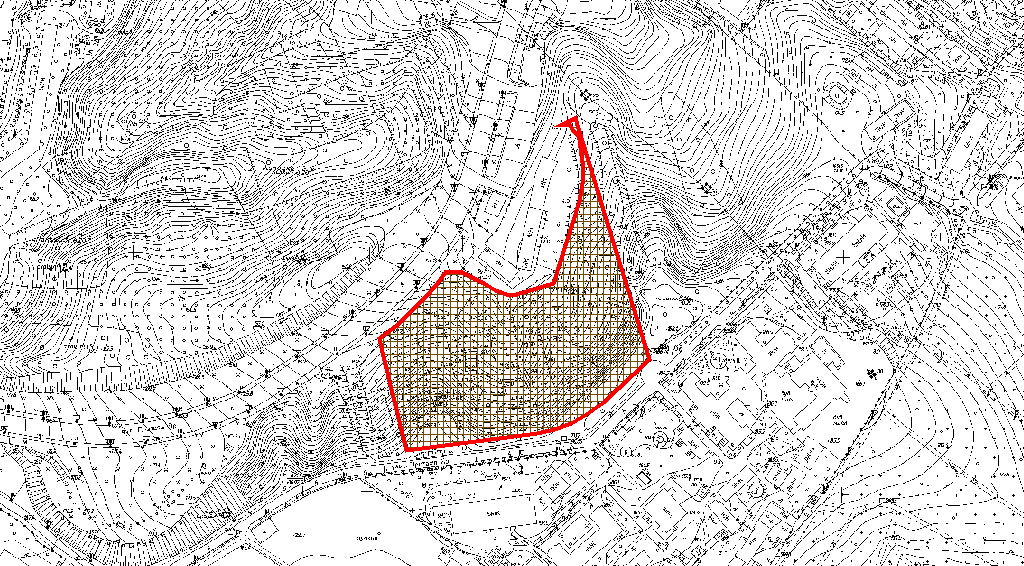 Додаток до рішення Київської міської радивід _____________ № _____________План-схемадо дозволу на розроблення проєкту землеустрою щодо відведення земельної ділянкиклопотаннявід 12.10.2022 № 564401877кадастровий номер  земельної ділянки8000000000:72:213:0038юридична/фізична особаКИЇВСЬКЕ КОМУНАЛЬНЕ ОБ'ЄДНАННЯ ЗЕЛЕНОГО БУДІВНИЦТВА ТА ЕКСПЛУАТАЦІЇ ЗЕЛЕНИХ НАСАДЖЕНЬ МІСТА «КИЇВЗЕЛЕНБУД»адреса земельної ділянким. Київ, р-н Солом'янський, вул. Миколи Амосовавид землекористуванняпостійне користуваннявид використанняземельної ділянкидля обслуговування та експлуатації парку відпочинку "Протасів Яр"орієнтовний розмір2,7873 гаКиївський міський головаВіталій КЛИЧКОклопотаннявід 12.10.2022 № 564401877кадастровий номер земельної ділянки8000000000:72:213:0038юридична/фізична особаКИЇВСЬКЕ КОМУНАЛЬНЕ ОБ'ЄДНАННЯ ЗЕЛЕНОГО БУДІВНИЦТВА ТА ЕКСПЛУАТАЦІЇ ЗЕЛЕНИХ НАСАДЖЕНЬ МІСТА «КИЇВЗЕЛЕНБУД»адреса земельної ділянким. Київ, р-н Солом'янський, вул. Миколи Амосовавид землекористуванняпостійне користуваннявид користування земельної ділянкидля обслуговування та експлуатації парку відпочинку "Протасів Яр"орієнтовний розмір2,7873 гаДиректор Департаменту земельних ресурсіввиконавчого органу Київської міської ради(Київської міської державної адміністрації)Валентина ПЕЛИХНачальник четвертого відділууправління землеустроюДепартаменту земельних ресурсіввиконавчого органу Київської міської ради(Київської міської державної адміністрації)Алла КУЗНЕЦОВА